Inauguracja projektu Arrival RegionsSpotkanie inaugurujące projekt Arrival Regions rozpoczęło etap badań nad rozwiązaniami w zakresie społecznej i gospodarczej integracji obywateli spoza UE w ramach trzyletniej międzynarodowej współpracy na obszarze Europy Środkowej.W dniach 9 - 10 maja 2019 r. Instytut Geografii Regionalnej w Lipsku, Lider projektu oraz powiat Burgenland, partner projektowy, organizując pierwsze międzynarodowe spotkanie rozpoczęli działania w ramach pakietów roboczych wskazanych we wniosku aplikacyjnym. W spotkaniu w Lipsku i Naumburgu wzięło udział 23 uczestników reprezentujących wszystkich 13 członków konsorcjum projektowego.Partnerzy przedstawili działania, które będą realizowane w sześciu krajach (Niemcy, Włochy, Słowenia, Chorwacja, Republika Czeska i Polska), dokonując przeglądu planu pracy oraz głównych celów, produktów i kluczowych aktywności, które zostaną zrealizowane w ciągu najbliższych sześciu miesięcy.Projekt Arrival Regions otrzymał dofinansowanie w wysokości 1 811 189,85 EUR z Europejskiego Funduszu Rozwoju Regionalnego w ramach trzeciego naboru ogłoszonego przez Interreg Europa Środkowa.O projekcieCelem projektu jest opracowanie i przetestowanie rozwiązań w zakresie społecznej integracji młodych imigrantów na obszarach pozamiejskich i miejskich dotkniętych zmianami demograficznymi.Bezprecedensowy poziom migracji na obszarach wiejskich Europy Środkowej zanotowany w przeciągu kilku ostatnich lat stanowi długoterminowe wyzwanie, ale jest jednocześnie szansą, w sytuacji gdy integracja przybywających migrantów powiedzie się. Na obszarach wiejskich objętych projektem nastąpił spadek liczby ludności w wyniku zmian demograficznych. Wykształceni, młodzi ludzie opuszczają obszary wiejskie w poszukiwaniu lepszej pracy, wyższych dochodów i możliwości rozwoju w większych miastach lub zagranicą. Wraz ze zmianami demograficznymi pojawiają się wyzwania związane z reorganizacją usług użyteczności publicznej dla coraz mniejszej liczby osób o różnych potrzebach (opieka zdrowotna) oraz niedoborem wykwalifikowanej siły roboczej.Województwo Łódzkie ze względu na depopulację i starzenie się społeczeństwa, potrzebuje chętnych do pracy, łatwo asymilujących się imigrantów. Naturalnymi kandydatami są nasi sąsiedzi Ukraińcy. Obywatele Ukrainy stanowią 70% wszystkich imigrantów zatrudnionych w województwie łódzkim. Odpowiednio zintegrowane osoby przybywające do regionu łódzkiego mogą przyczynić się do ożywienia gospodarczego („gospodarczej rewitalizacji”) tych obszarów poprzez wypełnienie wakatów w szkołach czy też lokalnych stowarzyszeniach (np. drużynach piłkarskich, ochotniczych strażach pożarnych) oraz zakładanie działalności gospodarczych.ARRIVAL REGIONS promuje podejście oparte na innowacjach społecznych, aby integracja na obszarach wiejskich odniosła sukces, wzmacniając umiejętności i wiedzę zainteresowanych stron na rynku pracy oraz integrację społeczną obywateli państw trzecich.FinansowanieProjekt dofinansowany jest z środków programu Interreg Europa ŚrodkowaWartość projektu wynosi: 2 204 872,00 euroW tym dofinansowanie z UE dla województwa łódzkiego: 114 877,50 euroBudżet dla województwa łódzkiego: 135 150,00 euroPartnerzy projektuARRIVAL REGIONS skupia 13 partnerów z 6 krajówSkład partnerstwa:l Leibniz Institute for Regional Geographyl LAG Escartons and Waldensians Valleysl City of Osijekl Information legal centre l Mountain Union of Mongia e Cevetta Valley Langa Cebana Alta Valle Bormidal National Union of mountain municipalities and mountain communities – UNCEM Piemontel University of West Bohemia in Pilsenl Center Rotunda, Koperl Municipality of Postojnal University of Szczecinl Westpomeranian Regionl Burgenland districtl Lodzkie RegionOKRES REALIZACJIkwiecień 2019 – marzec 2022więcej informacji znajduje się pod linkiem: https://www.interreg-central.eu/Arrival-Regions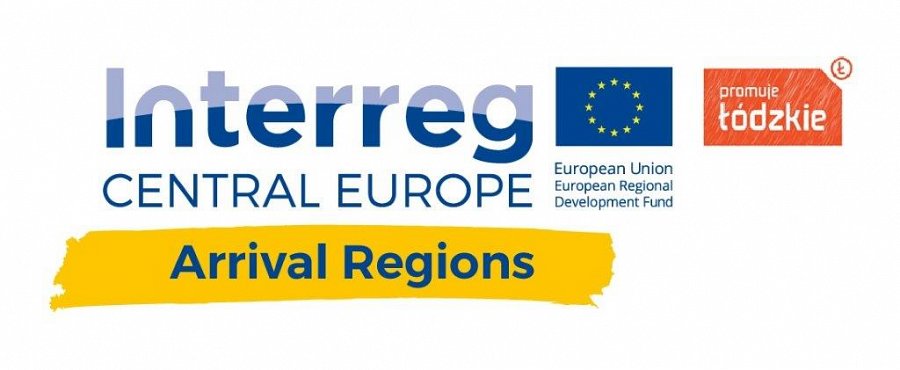 